Wniosek wyjazdowy w ramach programu Erasmus+Załącznik fZgoda Promotora na wyjazd doktoranta*Zgoda Kierownika Laboratorium/Działu na wyjazd pracownika* * wybrać właściwe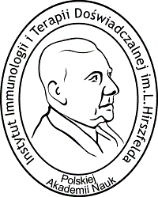 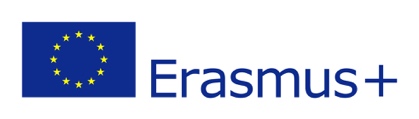 